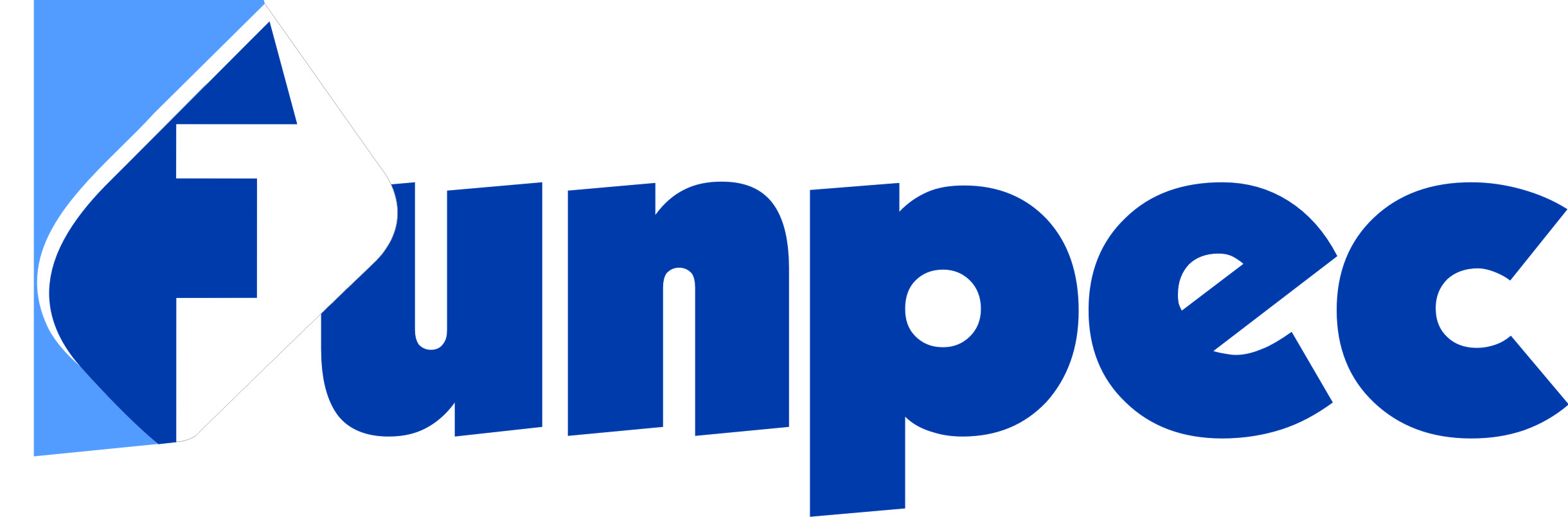                                    RELATÓRIO DE VIAGEM                                   RELATÓRIO DE VIAGEM                                   RELATÓRIO DE VIAGEM                                   RELATÓRIO DE VIAGEM                                   RELATÓRIO DE VIAGEM1.Nome: 1.Nome: 1.Nome: 1.Nome: 2.CPF: 3.Endereço:3.Endereço:3.Endereço:3.Endereço:4.Cidade:5.Estado:6.CEP:6. Complemento: 6. Complemento: 6. Complemento: 7.Cargo/Função: 7.Cargo/Função: 7.Cargo/Função: 8. Dept./Centro: 8. Dept./Centro: 9.Escolaridade:9.Escolaridade:9.Escolaridade:10. Tel. Celular: 10. Tel. Celular: TRANSPORTE TIPO: Rodoviário (  )   Aéreo ( )     Ferroviário (  )                                            Veículo : Oficial (  )      Próprio (  )     Locado  (  )TRANSPORTE TIPO: Rodoviário (  )   Aéreo ( )     Ferroviário (  )                                            Veículo : Oficial (  )      Próprio (  )     Locado  (  )TRANSPORTE TIPO: Rodoviário (  )   Aéreo ( )     Ferroviário (  )                                            Veículo : Oficial (  )      Próprio (  )     Locado  (  )TRANSPORTE TIPO: Rodoviário (  )   Aéreo ( )     Ferroviário (  )                                            Veículo : Oficial (  )      Próprio (  )     Locado  (  )TRANSPORTE TIPO: Rodoviário (  )   Aéreo ( )     Ferroviário (  )                                            Veículo : Oficial (  )      Próprio (  )     Locado  (  )PERCURSO DA VIAGEMPERCURSO DA VIAGEMPERCURSO DA VIAGEMPERCURSO DA VIAGEMData da ViagemNúmero do BilheteVôoTrechoATIVIDADES DESEMPENHADAS:ATIVIDADES DESEMPENHADAS:RESULTADOS ALCANÇADOS: RESULTADOS ALCANÇADOS: CONTATOS ESTABELECIDOS: CONTATOS ESTABELECIDOS: Este formulário deverá ser preenchido e encaminhado à FUNPEC no prazo máximo de 05 (cinco) dias úteis após o retorno da viagem. Este formulário deverá ser preenchido e encaminhado à FUNPEC no prazo máximo de 05 (cinco) dias úteis após o retorno da viagem. Natal/RN , 18/04/2011                                           BeneficiárioDe acordo com o presente relatório. Arquive-se junto ao processo de concessão de diárias.              Coordenador do Projeto